Bilkent University	Course Transfer and Exemption Form for Undergraduate Students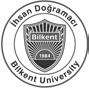 * ECTS credits for Erasmus exchange students ** For exchange students, please refer to the partner institution grading system information provided by the Office of International Students and Exchange Programs***Applicable only if there is a directly equivalent course in the elective group that the student is exempted from. The student will be considered to have taken this course by the STARS system.†A transferred course may provide exemption from a requirement in the curriculum if deemed to be equivalent by the Faculty/School Executive Board. It is possible for one transferred course to provide exemption from one or more curriculum courses or vice versa.NameID NumberAcademic YearSurnameDepartmentSemesterExternal Transfer Student Outgoing Exchange StudentName of the institution from which courses are transferred:Internal Transfer Student Transfer via DGSRe-registered StudentName of previous department:Transferred CoursesTransferred CoursesTransferred CoursesTransferred CoursesTransferred CoursesCourse or requirement to be exempted if transferred course is completed with a passing grade †Course or requirement to be exempted if transferred course is completed with a passing grade †Course or requirement to be exempted if transferred course is completed with a passing grade †Course CodeCourse NameCredits*Grade**Course Code and Name for a Required Course, Elective Group Name for an Elective RequirementCreditsElective Requirement Exemptions only: Course code(s) of directly equivalent course(s), if any ***123456Approved byNameSignatureDateExchange Coordinator (exchange students only)ChairDean Is this a graduate student?           □ Yes    □ NoIf Yes, Graduate School approval is required: 